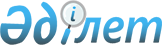 Об утверждении размера предельно допустимых розничных цен на социально значимые продовольственные товарыПостановление акимата Костанайской области от 9 сентября 2021 года № 427. Зарегистрировано в Министерстве юстиции Республики Казахстан 9 сентября 2021 года № 24287
      В соответствии со статьей 8 Закона Республики Казахстан "О регулировании торговой деятельности", приказом исполняющего обязанности Министра национальной экономики Республики Казахстан от 30 марта 2015 года № 282 "Об утверждении правил установления пороговых значений розничных цен на социально значимые продовольственные товары и размера предельно допустимых розничных цен на них" (зарегистрирован в Реестре государственной регистрации нормативных правовых актов под № 11245) акимат Костанайской области ПОСТАНОВЛЯЕТ:
      1. Утвердить размер предельно допустимых розничных цен на социально значимые продовольственные товары, на срок не более чем тридцать календарных дней, с возможностью его пересмотра не ранее чем через 15 календарных дней:
      1) капуста белокочанная – 88 тенге;
      2) картофель – 183 тенге;
      3) морковь – 267 тенге;
      4) лук – 85 тенге за килограмм.
      2. Государственному учреждению "Управление сельского хозяйства и земельных отношений акимата Костанайской области" в установленном законодательством Республики Казахстан порядке обеспечить:
      1) государственную регистрацию настоящего постановления в Министерстве юстиции Республики Казахстан;
      2) размещение настоящего постановления на интернет-ресурсе акимата Костанайской области после его официального опубликования.
      3. Контроль за исполнением настоящего постановления возложить на курирующего заместителя акима Костанайской области.
      4. Настоящее постановление вводится в действие по истечении десяти календарных дней после дня его первого официального опубликования.
					© 2012. РГП на ПХВ «Институт законодательства и правовой информации Республики Казахстан» Министерства юстиции Республики Казахстан
				
      Аким Костанайской области 

А. Мухамбетов
